FORMULARIO DE BECAS – RECATEGORIZACIÓN(Aplica solo para estudiantes que soliciten beca por primera vez)3. A.- VALORACIÓN DE ASPECTOS SOCIECONÓMICOS6.- CARÁCTERÍSTICAS DE CONDICIÓN DE DISCAPACIDADINGRESAR LOS FAMILIARES CON DISCAPACIDAD:7. ACTIVIDADES SOBRESALIENTES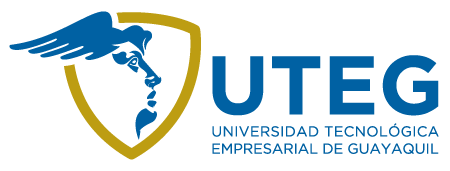 DOCUMENTACIÓN SOLICITADA, PARA APLICAR EN EL PROCESO DE BECA Y PENSIÓN DIFERENCIADABecas:Para optar por una beca los estudiantes deberán no haber sido amonestados, sancionados, ni haber estado implicados en ninguna falta disciplinaria en el período académico anterior.Tomar por lo menos 20 créditos en el período académico vigente independientemente de su modalidad de estudio.Las becas serán otorgadas de forma semestral y podrán ser concedidas nuevamente previa solicitud por escrito al departamento de Bienestar Universitario.Pensión Diferenciada:Como requisito fundamental todo estudiante que desee ingresar al proceso de Pensión Diferenciada; deberá tener un mínimo del 75% de asistencia en el periodo anterior a la evaluación y encontrarse legalmente matriculado en el nuevo período académico.IMPORTANTE: Al momento que el estudiante compra la especie valorada de solicitud de beca en colecturía y es entregada al Dpto. de Bienestar Universitario, este solicitará los certificados de notas y asistencias a la facultad de grado.Para seguir con el proceso, el estudiante obligatoriamente debe presentar la siguiente documentación:Copia de Cédula a Color del estudiante, del padre y de la madre.Copia del título de Bachiller.Especie valorada: Certificado de Notas (semestre anterior a la aplicación de la solicitud). Especie valorada: Certificado de Asistencia (semestre anterior a la aplicación de la solicitud).Formulario de Beca. (Descargar en página web de la UTEG ingresando a www.uteg.edu.ec -> Servicios -> Bienestar Estudiantil -> Beca -> Descargar Formulario de Becas - Recategorización)Planilla de servicio básico. (Del lugar donde reside actualmente)Partida de nacimiento de cargas familiares.En caso de que la carga familiar por parte del estudiante sea: padres y/o hermanos(as) deberán enviar una carta junto con el soporte a bienestaruniversitario@uteg.edu.ec indicando la situación actual.Partida de matrimonio y/o Unión de hecho.Certificado de CTE de no poseer vehículo.Historial Laboral IESS. (Ingresando a www.iess.gob.ec puede solicitar el historial laboral)Copia de los 3 últimos roles de pago emitido por la institución donde se encuentra laborando.Acta de defunción de familiar hasta segundo grado de consanguinidad y primera de afinidad.Certificado Médico del IESS – Diagnóstico Médico sobre enfermedad catastrófica. (Aplica sólo para familiares hasta segunda línea de consanguinidad y primera de afinidad, además se deberá anexar una copia a color de la cédula del familiar)Copia de Carnet del CONADIS/MSP a Color.Hoja de Características de Condición de Discapacidad.Copia de Carnet de Federación y/o certificado de pertenecer a algún grupo deportivo. (Deportista de alto rendimiento en estado: Activo)Certificado del Examen ENES, (para quienes apliquen beca del SNNA).Para el caso del estudiante al cual le financian sus estudios un tercero, debe adjuntarse la copia de cédula a color, historial laboral del IESS y los documentos que soporten toda la fuente de ingreso de la familia y/o quien(es) financia(n) el estudio.Certificado de haber realizado actividades curriculares y/o extracurriculares.Certificados de méritos académicos (en el caso de abanderados, escoltas y excelencia académica).Certificado y/o título de mérito profesional (en caso de masterado, ingenierías, licenciaturas y tecnológicos).La presente solicitud debe ser entregada debidamente firmada y soportada.El proceso de actualización de datos para la recategorización de Pensión diferenciada se realizará en base a la fecha dispuesta por el departamento de Bienestar Universitario.Las políticas de Bienestar Estudiantil para el otorgamiento de becas y ayudas económicas estarán en concordancia con la Ley Orgánica de Educación Superior, el Reglamento respectivo y demás disposiciones que expida el Consejo Universitario a más de la normativa que resultare aplicable. El presente formulario es suscrito de conformidad a lo aceptado, por lo tanto, tiene la validez de una declaración juramentada.Firma del EstudianteC.I:Verificado por:Bienestar UniversitarioRevisado por:Consejo de la FacultadAprobado por:Comité de Becas y Pensión Diferenciada1.- DATOS PERSONALES DEL ESTUDIANTE1.- DATOS PERSONALES DEL ESTUDIANTE1.1 APELLIDOS:1.2 NOMBRES:1.3 LUGAR DE NACIMIENTO:1.4 FECHA DE NACIMIENTO:1.5 EDAD:1.6 C.I.:1.7 DIRECCIÓN DOMICILIARIA:1.8 TELÉFONO DOMICILIO:1.9 TELÉFONO CELULAR:1.10 CORREO ELECTRÓNICO:2.- DATOS ACADÉMICOS2.- DATOS ACADÉMICOS2.1 CARRERA:2.2 UNIDAD ACADÉMICA:2.3 MODALIDAD:2.4 NÚMERO DE CRÉDITOS APROBADOS:2.5 PROMEDIO ACADÉMICO DEL SEMESTRE ANTERIOR:2.6 PROMEDIO DE ASISTENCIA DEL SEMESTRE ANTERIOR:* NÚMERO DE ESPECIE VALORADA:ASPECTOS DEMOGRÁFICOS3.1.A SEXO:3.2.A SECTOR DONDE RESIDE:3.3.A EN EL CASO DE MARCAR OTRA CIUDAD, INDIQUE DONDE           - CIUDAD:           - PROVINCIA:3.4.A ESTADO CIVIL:3.5.A CARGAS FAMILIARES DEL ESTUDIANTE:(SOLAMENTE EN LÍNEA DIRECTA), Ej: Padres, Esposo(a), Hijo(a).3.6.A INDIQUE COMO FINANCIA SUS ESTUDIOS:3.7.A ¿CUÁL ES LA FUENTE DE INGRESOS? (SEÑALE EL FAMILIAR QUE TRABAJA:3.8.A HISTORIAL LABORAL, ACTUALMENTE USTED:EN CASO DE TRABAJAR INDIQUE…EN CASO DE TRABAJAR INDIQUE…3.9.A ORGANIZACIÓN DONDE LABORA:3.10.A CARGO QUE DESEMPEÑA:3.11.A SUELDO ACTUAL:3.12.A TELÉFONO DE OFICINA:3.13.A * POSEE VEHÍCUO PROPIO:ASPECTOS SOCIALES DE CALIDAD DE VIDAASPECTOS SOCIALES DE CALIDAD DE VIDA3.14.A NIVEL EDUCATIVO DEL PADRE:3.15.A NIVEL EDUCATIVO DE LA MADRE:3.16.A CANTIDAD MIEMBROS DEL HOGAR:3.17.A TIPO COLEGIO DE PROVENIENCIA:3.B.- DATOS DE LA PERSONA QUE FINANCIA SUS ESTUDIO3.B.- DATOS DE LA PERSONA QUE FINANCIA SUS ESTUDIO3.1.B APELLIDOS:3.2.B NOMBRES:3.3.B PARENTESCO:3.4.B C.I.:3.5.B DIRECCIÓN DOMICILIARIA:3.6.B TELÉFONO DOMICILIARIO:3.7.B TELÉFONO CELULAR:3.8.B CORREO ELECTRÓNICO:3.9.B SECTOR DONDE RESIDE:3.10.B EN EL CASO DE MARCAR OTRA CIUDAD, INDIQUE DONDE:3.11.B ESTADO CIVIL:3.12.B CARGAS FAMILIARES DIRECTAS DE QUIEN FINANCIA EL ESTUDIO:(SOLAMENTE EN LÍNEA DIRECTA), Ej: Padres, Esposo(a), Hijo(a).3.13.B ORGANIZACIÓN DONDE LABORA:3.15.B CARGO QUE DESEMPEÑA:3.16.B SUELDO ACTUAL:4.- SITUACIÓN CATASTRÓFICA4.- SITUACIÓN CATASTRÓFICA4.1 FALLECIMIENTO DE FAMILIAR DIRECTO:4.2 ENFERMEDAD CATASTRÓFICA DE FAMILIAR DIRECTO:4.3 DETALLE BREVEMENTE EL ÍTEM (4.1):4.4 DETALLE BREVEMENTE EL ÍTEM (4.2):4.5 OTRA SITUACIÓN CATASTRÓFICA - DETALLAR BREVEMENTE:5. DISCAPACIDAD Y GRUPOS MINORITARIOS5. DISCAPACIDAD Y GRUPOS MINORITARIOS5.1. DISCAPACIDAD5.1.1 * TIENE ALGÚN FAMILIAR QUE POSEA ALGÚN TIPO DE DISCAPACIDAD:(APLICA A FAMILIARES EN PRIMERA LÍNEA DE CONSANGUINIDAD)5.2 GRUPOS MINORITARIOS:5.2.1 SELECCIONE SU ETNIA:INDIQUE OTROS:5.2.2 IDENTIDAD DE GÉNERO:INDIQUE OTROS:N°CÉDULANOMBRESAPELLIDOSNÚMERO CONADISTIPO DE DISCAPACIDADPORCENTAJE DE DISCAPACIDADDESCRPCIÓN DE LA DISCAPACIDAD1 %2 %3 %*De contestar "SÍ" a la pregunta 5.1.1 deberá adjuntar la copia de la cédula a color y del carnet de CONADIS/MSP vigente del familiar*De contestar "SÍ" a la pregunta 5.1.1 deberá adjuntar la copia de la cédula a color y del carnet de CONADIS/MSP vigente del familiar*De contestar "SÍ" a la pregunta 5.1.1 deberá adjuntar la copia de la cédula a color y del carnet de CONADIS/MSP vigente del familiar*De contestar "SÍ" a la pregunta 5.1.1 deberá adjuntar la copia de la cédula a color y del carnet de CONADIS/MSP vigente del familiar*De contestar "SÍ" a la pregunta 5.1.1 deberá adjuntar la copia de la cédula a color y del carnet de CONADIS/MSP vigente del familiar*De contestar "SÍ" a la pregunta 5.1.1 deberá adjuntar la copia de la cédula a color y del carnet de CONADIS/MSP vigente del familiar*De contestar "SÍ" a la pregunta 5.1.1 deberá adjuntar la copia de la cédula a color y del carnet de CONADIS/MSP vigente del familiar*De contestar "SÍ" a la pregunta 5.1.1 deberá adjuntar la copia de la cédula a color y del carnet de CONADIS/MSP vigente del familiar7.1 MÉRITOS ACADÉMICOS:       (VÁLIDO SOLO PARA ESTUDIANTES DEL PRIMER SEMESTRE).7.2 PERÍODO DE OBTENCIÓN:7.3 MÉRITOS PROFESIONALES:       (APLICA PARA QUIENES ESTÉN CURSANDO MÁS DE UNA CARRERA).7.4 PARTICIPACIÓN EN ACTIVIDAD CURRICULAR:       INDIQUE CUÁNTOS:7.5 PARTICIPACIÓN EN ACTIVIDAD EXTRACURRICULAR:       INDIQUE CUÁNTOS: